Supporting: MSFFL2011 Select, operate and maintain grinding equipment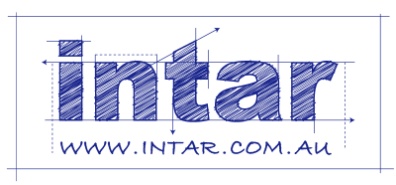 Section 2 Assignment: Practice of grindingThe questions below relate to the planetary action grinder that you’ll use for your practical demonstration. You should complete this assignment after you’ve selected the specific machine you plan to use.Answer the following questions in the table below:(a) Who is the manufacturer, what model is it, and how would you describe it?(b) What voltage and amperage does it draw?What is the machine’s grinding width?Complete the following table to show the diamond tooling and disc set-up you would choose for each of the four different grinding applications.Complete the following tables to show the operator maintenance you should carry out at various times on the grinding machine and dust extraction system.NameDateManufacturerModelGrinder typeVoltage / amperageGrinding widthApplicationDiamond toolingDiamond toolingDiamond toolingDiamond toolingApplicationBondGrit sizeFull setHalf setSmooth and remove high spots in hard concreteSmooth and remove high spots in soft concreteRemove old carpet adhesive in medium concreteSmooth rain damaged concrete surfaceGrinding machineGrinding machineFrequencyOperator maintenance Daily (or before each use)Weekly (or at regular intervals)Every few months (or periodically)Dust extraction systemDust extraction systemFrequencyOperator maintenance Daily (or before each use)Weekly (or at regular intervals)Every few months (or periodically)